ТЕХНИЧЕСКО ПРЕДЛОЖЕНИЕНаименование на участника:_______________________________________________________Седалище и адрес на управление: __________________________________________________Представляван от: _______________________________________________________________В качеството му/й на:_____________________________________________________________ЕИК/Булстат: ___________________________________________________________________BIC, IBAN: _____________________________________________________________________Точен адрес за кореспонденция: ___________________________________________________Телефонен номер: _______________________________________________________________Факс номер: ____________________________________________________________________e mail: _________________________________________________________________________С настоящото Ви представяме нашето техническо предложение за участие в обществена поръчка с предмет „Извършване на оценки на изпълнението на оперативна програма „Околна среда 2014-2020г.“, като правим следните обвързващи предложения за изпълнението й: І. Предлагаме да изпълним поръчката в пълно съответствие с Техническата спецификация, изискванията на възложителя и действащата нормативна уредба. Декларираме, че сме съгласни с поставените от Вас условия и ги приемаме без възражения.IІ. Декларираме, че сме съгласни със срока на валидност на офертата до 6 (шест) месеца, считано от крайния срок за получаване на офертите. III. Декларираме, че сме съгласни със съдържанието на приложения проект на договора и приемаме клаузите в него.IV. Декларираме, че при изготвяне на офертата са спазени задълженията, свързани с данъци и осигуровки, опазване на околната среда, закрила на заетостта и условията на труд.V. Задължаваме се да осигурим за целия срок на договора екип от ключови експерти за изпълнението на предвидените в договора дейности.VI. За обезпечаване изпълнението на задълженията си по договора за възлагане на обществената поръчка, преди подписването на договора ще предоставим на Възложителя гаранция за изпълнение в размер на 3% от стойността на поръчката без ДДС при условията посочени в документацията за обществена поръчка.VII. За изпълнение на предмета на настоящата обществена поръчка предлагаме организация за изпълнение на всички дейности в обхвата й, както следва:_________________________________________________________________________________________________________________________________________________________________________________________________________________________________Забележка:Участникът, подписвайки приложения образец, декларира обстоятелствата по буква по точка I÷VI в съответствие с Техническата спецификация и изискванията на Възложителя. Относно частта по точка VII, Техническото предложение на участниците трябва да съдържа и трябва да включва минимум:А) описание на конкретния предлаган подход за изпълнение на услугата, структурирано по дейности от обхвата на поръчката;Б) организация за изпълнение на всички дейности, в обхвата на обществената поръчка;В) механизъм за гарантиране на качеството за изпълнение на услугата, структурирано по дейности.Към Техническото предложение задължително се прилагат автобиографии (CV) по образец – Приложение № 4А на експертите, които ще изпълняват/отговарят за поръчката, в която се посочва образованието, професионалния опит и се декларира разположението на експерта за изпълнение на поръчката и се прилагат доказателства за образованието и професионалния опит на експерта в съответствие с т.V „Експертен състав“ от Техническите спецификации. Доказателствата могат да включват копия от сертификати, референции от работодатели/възложители и други подходящи документи доказващи професионалния опит на експерта.Техническото предложение следва да бъде подписано от лицето, което самостоятелно представлява съответния стопански субект или от надлежно упълномощено от него лице с нотариално заверено пълномощно.Известна ми е отговорността по чл. 313 от Наказателния кодекс.Приложение: Попълнени Приложение №4А – образец с приложени доказателства.Документ за упълномощаване (ако е приложимо).Приложение № 4 – образец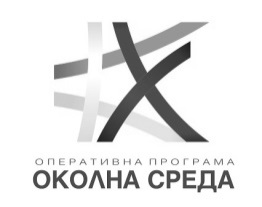 ОПЕРАТИВНА ПРОГРАМА“ОКОЛНА СРЕДА 2014 – 2020 г.”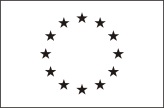 Европейски съюзЕвропейски структурни и инвестиционни фондовеГлавна дирекция “Оперативна програма околна среда”ope@moew.government.bgГлавна дирекция “Оперативна програма околна среда”ope@moew.government.bgГлавна дирекция “Оперативна програма околна среда”ope@moew.government.bgОбществена поръчка с предмет:„Извършване на оценки на изпълнението на оперативна програма „Околна среда 2014-2020г.“Дата Име и фамилияПодпис на лицето (и печат) (законен представител на участника или от надлежно упълномощено лице)